Soru 1Vitaminlerle ilgili aşağıdakilerden hangisi yanlıştır?A) Vitaminler canlı yapısına katılmazlar.
B) Vitaminler canlıda enerji kaynağı olarak kullanılmazlar.
C) B ve C vitaminlerinin fazlası karaciğerde depolanır.
D) Vitaminler enzimin koenzim kısmını oluştururlar.
E) Vitaminler sindirilmeden hücre zarından geçebilirler.

Soru 2Mineraller ile ilgili aşağıdakilerden hangisi yanlıştır?A) Enzimlerin yapısına kofaktör olarak katılır.
B) Eksikliğinde çeşitli hastalıklar ortaya çıkar.
C) İnorganik besin grubu içerisinde değerlendirilir.
D) Tüm canlılarda yapıya en fazla katılan bileşendir.
E) Metabolizmanın düzenlenmesinde etkilidir.

Soru 3Suyun yüzeyinde bir böceğin yürüdüğünü gören bir öğrenci, suyun hangi özelliğini gözlemlemiş olur? A) Öz ısısının yüksek olması
B) Kohezyon özelliği
C) Yüzey gerilimi
D) İyi bir çözücü olması
E) Katı halde yoğunluğunun azalması

Soru 4Yapısında 1000 nükleotit bulunan DNA molekülüne ait;I. Deoksiriboz sayısıII. Hidrojen bağı sayısıIII. Fosfat sayısıIV. Adenin sayısıverilerinden hangileri bulunabilir?A) I ve II
B) I ve III
C) II ve IV
D) II ve III
E) I, II ve III

Soru 5Aşağıdakilerden hangisi bütün RNA çeşitleri için ortak özelliktir?A) Ribozomun yapısına katılma
B) Hidrojen bağı içerme
C) Amino asitleri ribozoma taşıma
D) DNA'daki genetik bilgiyi ribozoma taşıma
E) DNA üzerinden sentezlenme

Soru 6Hidrojen bağı sayısı ve toplam Guanin nükleotit sayısı bilinen bir DNA molekülünde Pürin / Pirimidin oranı aşağıdakilerden hangisidir?A) 1
B) 1/2
C) 1/3
D) 1/4
E) 3/4

Soru 7Canlılar için suyun önemine ilişkin; I. enzimlerin çalışabilmesi için uygun ortamı oluşturmaII. zorunlu durumlarda enerji verici olarak görev yapmaIII. vücut ısısının dengede kalmasına yardımcı olmaverilenlerden hangileri doğrudur?A) Yalnız I
B) Yalnız II
C) I ve II
D) I ve III
E) I, II ve III

Soru 8Hidrojen peroksit güçlü bir oksitleyicidir. Bu yüzden hücrelerden kısa sürede uzaklaştırılması gerekir. Bu molekül katalaz enzimi sayesinde su ve oksijene parçalanır. Katalaz enzimi; bir saniyede 5 milyon hidrojen peroksiti parçalayabilirken enzimsiz aynı molekül 300 senede parçalanmaktadır.Yukarıda verilen durum enzimlerin hangi özelliği ile açıklanabilir?A) Enzimler takım halinde çalışabilir.
B) Enzimler substratlarına özgü moleküllerdir.
C) Enzimler reaksiyon sonunda değişmeden çıkar.
D) Enzimler girdikleri tepkimeleri hızlandırır
E) Enzimler aynı reaksiyon için tekrar tekrar kullanır.

Soru 9Hücrelerde bulunabilecek disakkaritler maltoz, laktoz ve sükrozdur.Bu disakkaritlerin ortak özellikleri,I. Yapılarında glikoz bulundurmaII. Aynı hücrede üretilebilmeIII. Dehidrasyonda kullanılan monomer çeşitleriIV. Hidrolizleri sonucunda oluşacak monomer çeşitleriverilenlerden hangileri olamaz?A) Yalnız I
B) Yalnız II
C) Yalnız III
D) II ve IV
E) II, III ve IV

Soru 10İnsan vücudunda bulunan minerallerle ilgili aşağıdaki ifadelerden hangisi doğru değildir?A) Klor, mide özsuyunun üretiminde görev alır.
B) Magnezyum, kas ve sinir sisteminin çalışmasında etkilidir
C) Fosfor, kanda oksijenin taşınmasında görev yapar.
D) Sodyum, kalp ritminin düzenlenmesinde görev yapar.
E) Kalsiyum, kanın pıhtılaşmasında görev alır.

Soru 11I. Amino asitlerin sayısıII. Amino asitlerin çeşidiIII. Amino asitlerin sırasıIV. Amino asitlerin birbirine  bağlanma şekliYukarıda verilen özelliklerden hangileri proteinlerde çeşitliliği sağlar?A) I ve II
B) I ve III
C) II ve III
D) II ve IV
E) I, II ve III

Soru 12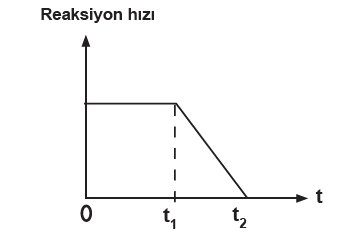 Yukarıdaki grafikte enzimatik bir reaksiyonun  t1 anından itibaren reaksiyon hızının azalması ve t2 anında durmasının sebebi aşağıdakilerden hangisi olabilir?A) Sıcaklığı 35 0C'ye getirmek.
B) Reaksiyon ortamına su ilave etmek.
C) Reaksiyon ortamına inhibitör madde koymak.
D) Reaksiyon ortamının pH'ını en uygun seviyeye getirmek.
E) Reaksiyon ortamına enzim ilave etmek.

Soru 13Günlük yağ ihtiyacımız aktiviteye göre 50-100 gram kadardır. Yağı bu oranın üzerinde tüketmek obeziteye neden olmaktadır. Ayrıca doymuş ve trans yağların fazla tüketilmesi kalp ve damar hastalıklarına neden olabilmektedir.Buna göre, I. Yağ tüketimi engellenmelidirII. Obezitenin engellenebilmesi için karbonhidrat tüketimine ağırlık verilmelidirIII. Bitkisel kaynaklı doymamış yağlar sağlıklı beslenmede etkilidiryorumlarından hangileri yapılabilir?A) Yalnız I
B) Yalnız II
C) Yalnız III
D) I ve II
E) I, II ve III

Soru 14Vitaminlerle ilgili aşağıdakilerden hangisi yanlıştır?A) Kaynağı genellikle bitkilerdir.
B) Enerji verici olarak kullanılır.
C) Sindirilmeden kana geçer.
D) Hücre yapısına katılmaz.
E) Enzim çalışmasını düzenler.

Soru 15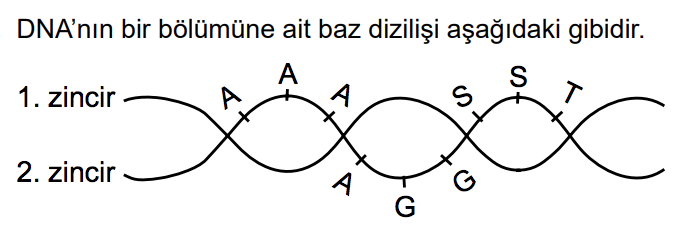 Buna göre bu DNA molekülünün 1. zincirinin baz dizilişi aşağıdakilerden hangisinde doğru verilmiştir?A) AAA   AGG   SST
B) TTT   TSS   GGT
C) GGG   GAA   TTS
D) SSS   STT   AAG
E) TTT   TSS   GGA

Soru 16l. Canlının yapı ve işlev birimi hücredir.ll. Canlılar bir ya da çok sayıda hücreden meydana gelmiştir.lll. Yeni hücreler, kendinden önce var olan bir hücrenin bölünmesi ile oluşur.Yukarıda verilen ifadelerden hangileri hücre teorisine aittir?A) Yalnız l
B) Yalnız lI
C) I ve II
D) II ve III
E) I, II ve III

Soru 17Bir bitki hücresinde;                I. Glikoz                II. Glikojen                III. Nişasta                IV. Kitin                V. Selülozgibi karbonhidrat çeşitlerinden hangilerinin sentezi gerçekleşmez?A)  I ve II
B) II ve III
C) II ve IV
D) III, IV ve V
E) I, III ve V

Soru 18Bazı özellikleri, • Eksikliğinde kemiklerde yumuşama meydana gelir.• Çizgili kasların çalışması sırasında görev alır.• Süt ve süt ürünlerinde bol miktarda bulunur.olan mineral madde aşağıdakilerden hangisidir?A) Magnezyum
B) Flor
C) Kalsiyum
D) İyot
E) Fosfor

Soru 19Depresyon, diş çürüğü, egzama, saç dökülmesi gibi rahatsızlıkların nedeni vücudumuzdaki asit baz dengesinin bozulmasıdır.Bu durum, asit ve bazların aşağıda verilen hangi özelliğinden kaynaklanır?A) Sindirim için ortam oluşturmaları
B) Enerji vermeleri
C) Homeostasiyi etkilemeleri
D) İnorganik olmaları
E) Hücre zarından geçebilmeleri

Soru 20Aşağıdakilerden hangisi polisakkaritlerle ilgili olarak yanlıştır? A) Nişasta molekülünün yapı taşı glikozdur.
B) Nişasta bitkilerde depo şekeridir.
C) Kitin azotlu bir polisakkarittir.
D) Glikojen sadece hayvanlarda depo şekeridir.
E) Glikojen glikoz moleküllerinden oluşmuştur.

CEVAPLAR: 1-C    2-D    3-C    4-B    5-E    6-A    7-D    8-D    9-E    10-C    11-E    12-C    13-C    14-B    15-E    16-E    17-C    18-C    19-C    20-D    
